Notification of Change of Membership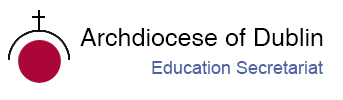 on Board of Management of a Primary SchoolName of School:  	Roll No:  _______________The Board of Management of the abovenamed school nominate the following person:Name:  	Address:  	Telephone No:  __________________     Email: 	Effective Date:  __________________Please ensure that in the case of a new Chairperson or Patron’s Nominee being appointed, that the Parish Priest is consulted.In the capacity of:  (please tick relevant box)In succession to:Name:  __________________________Signed:  _________________________	Date:  _______________               Chairperson/PrincipalChairpersonPatron NomineeParent Representative (Mother)Parent Representative (Father)Teacher RepresentativeCommunity Representative